МОУ гимназия №1г.Комсомольск-на-АмуреVIнаучно-практическая конференция учащихся «Первые шаги в науку»18 апреля 2013г.«Наука - самое прекрасное и нужное в жизни человека…»А.П. ЧеховОТКРЫТИЕ КОНФЕРЕНЦИИ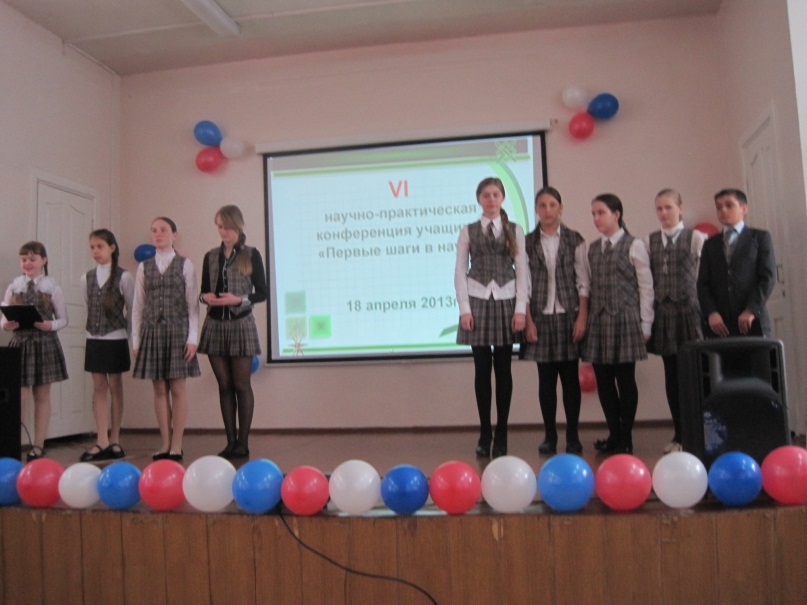 ПЛЕНАРНОЕ ЗАСЕДАНИЕ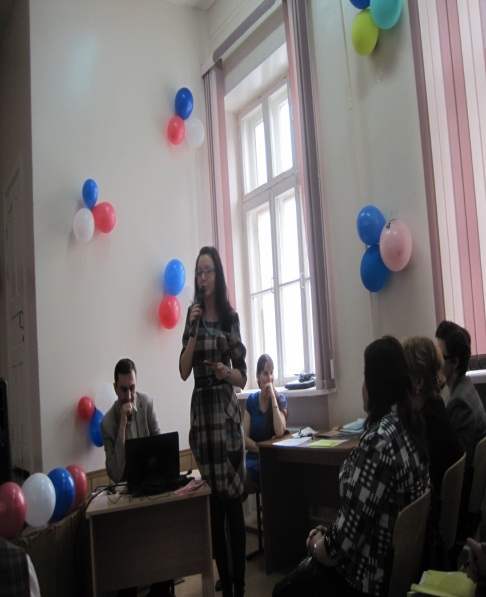 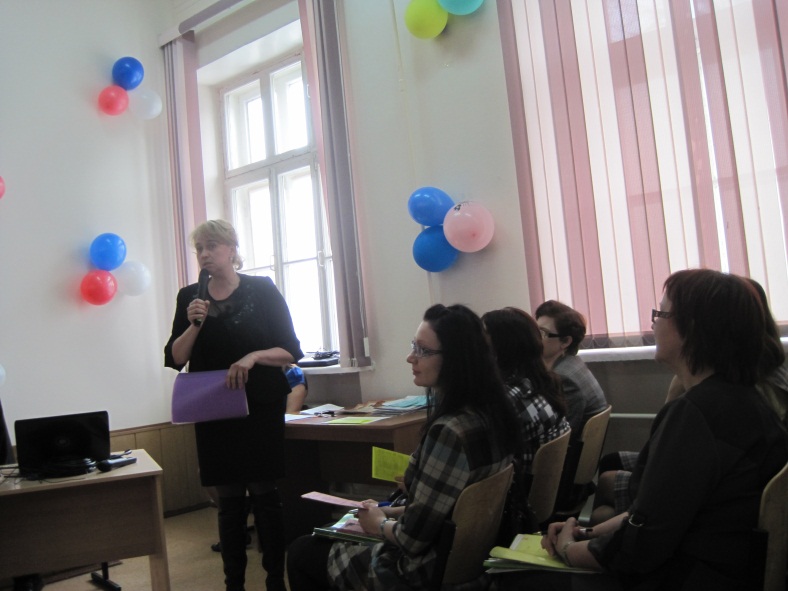 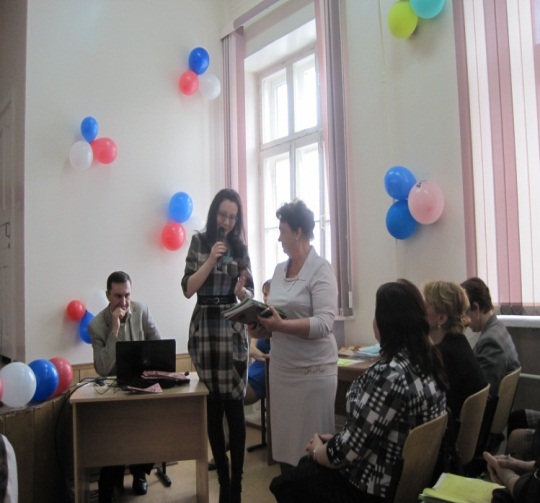 «Роль межкультурной коммуникации в современном обществе», Ваваева Екатерина Сергеевна, зам. декана, факультет филологии и межкультурной коммуникации, АмГПГУ«Наука-ключ к успеху»,Анкудинова Елена Владимировна, к.п.н., доцент, заведующая кафедрой педагогики профессионального образования, АмГПГУВУЗ-ГИМНАЗИЯЕстественно-научная секцияРуководитель: Карцева Н.А.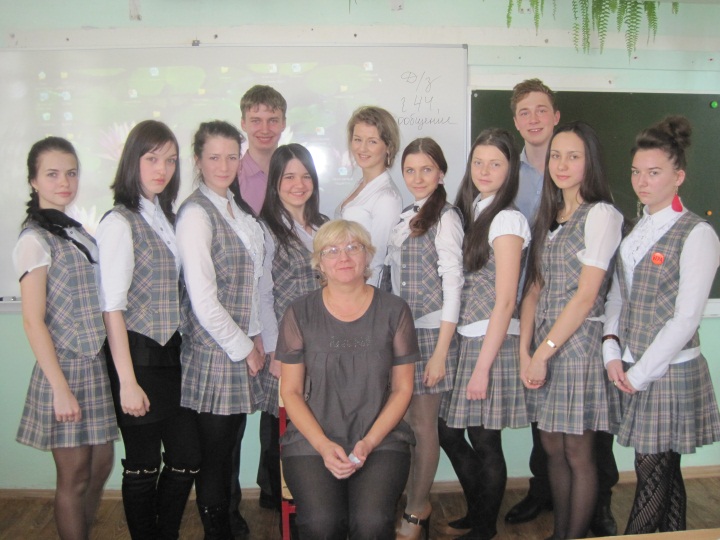 Участники секцииСон и здоровье школьников                Города-призраки в современнном мире        Диеты: за и против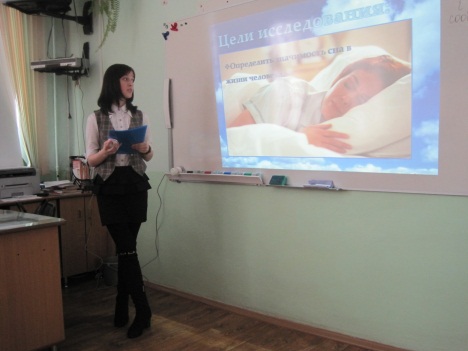 Загадки шампуня                                     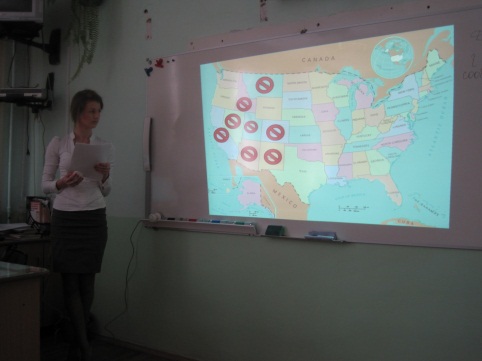 Жемчуг: вчера и сегодня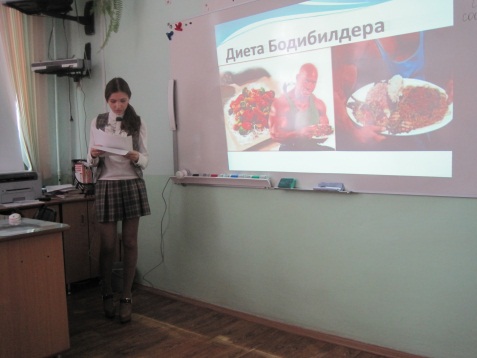 Нанотехнологии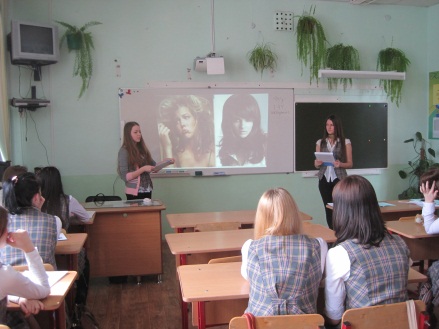 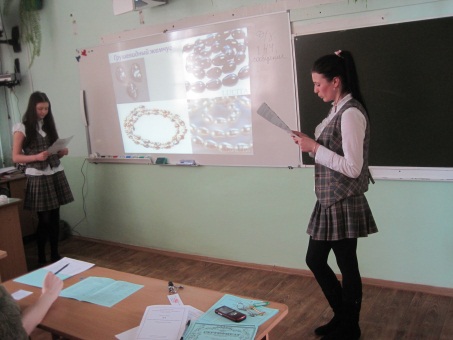 ГГ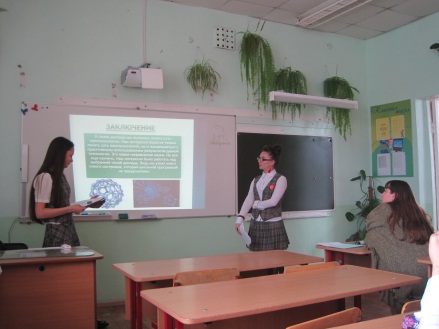 гГазпром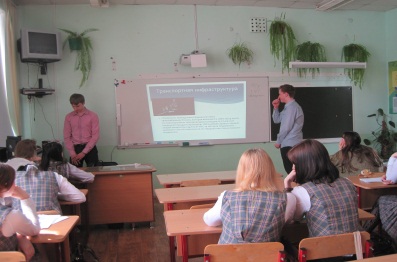 ГАЗПРОМСекция филологии и общественных наук (кабинет № 33)Руководитель: Зулюкова Н.В.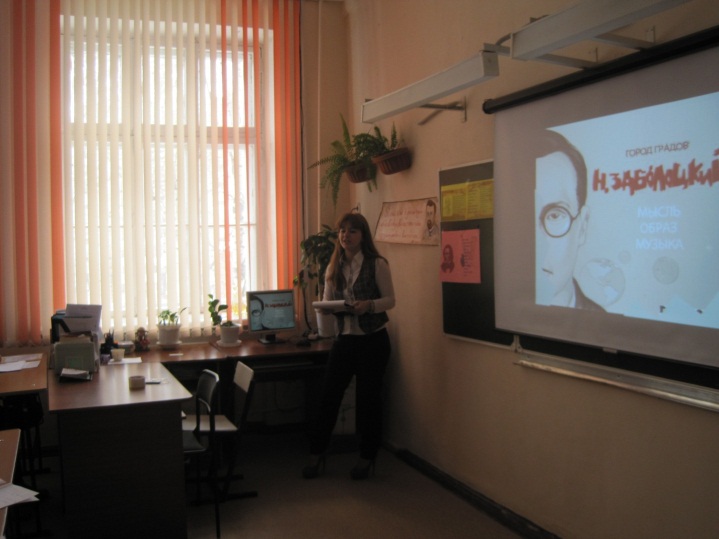 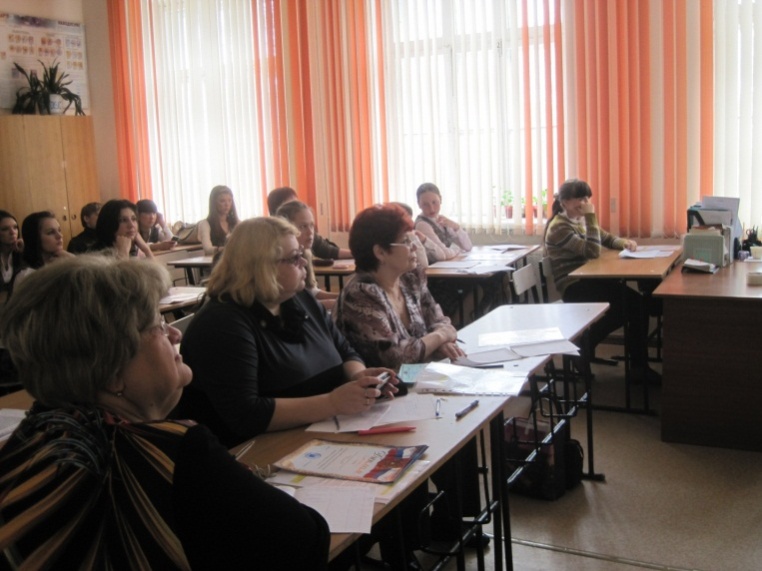 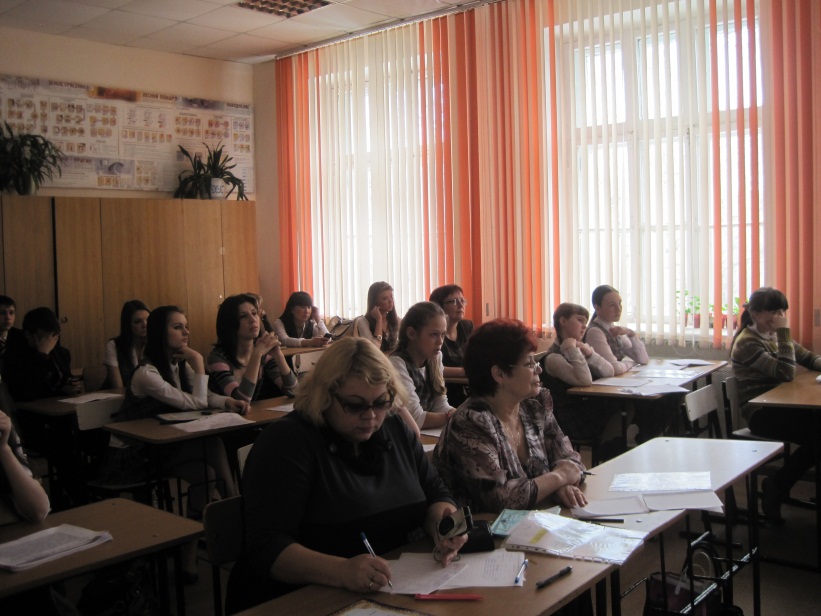 Секция искусств, спорта, технических дисциплин и ОБЖ (кабинет № 36)Руководитель: Малышева С.В.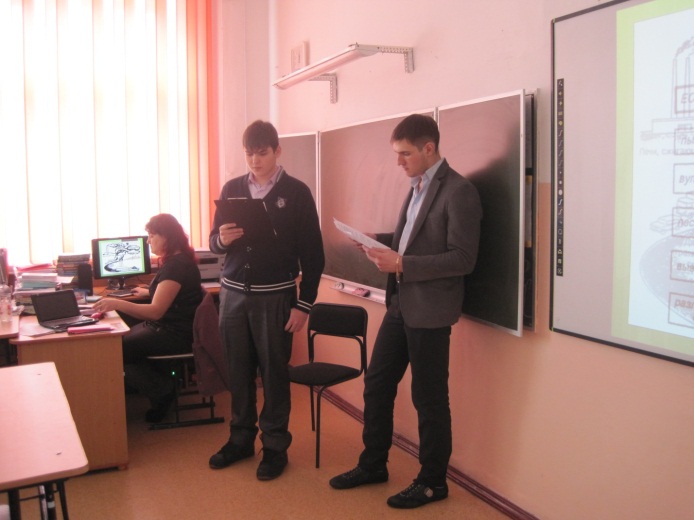 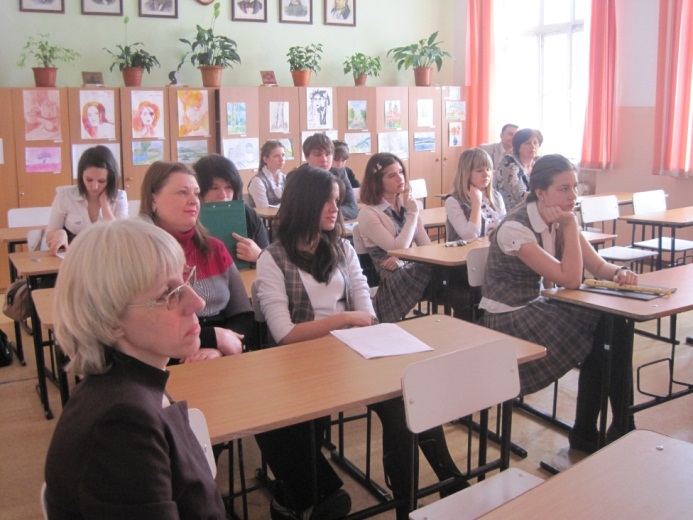 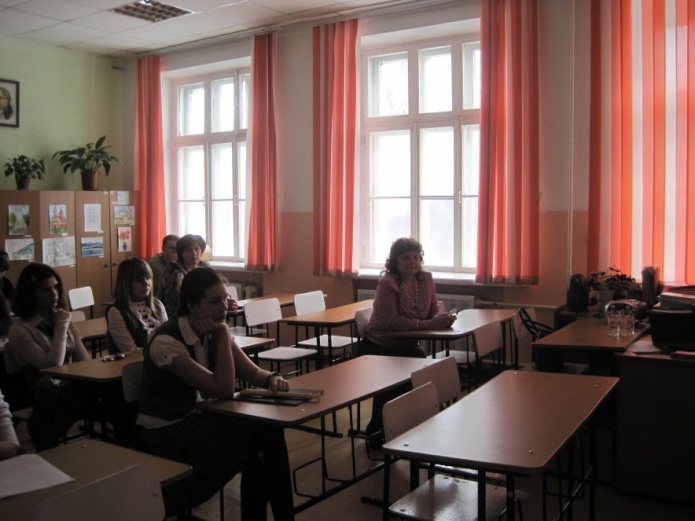 Лингвистическая секция (кабинет № 25)Руководитель: Некрасова Т.М.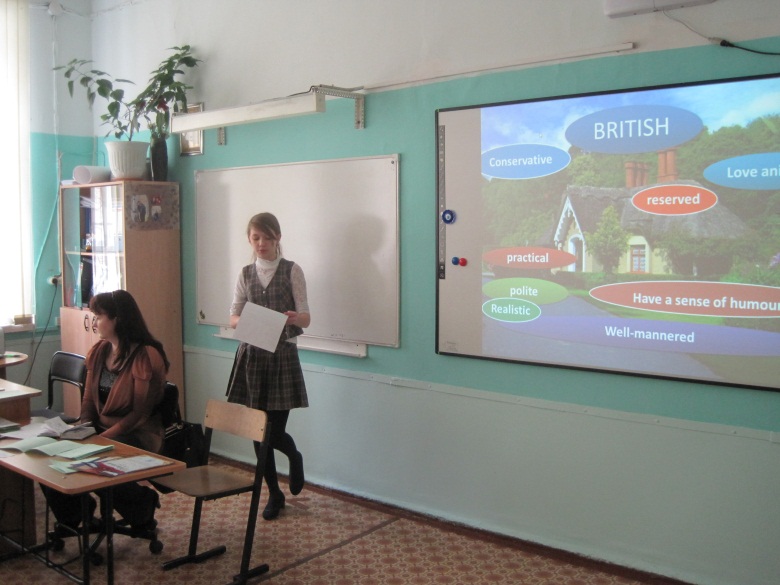 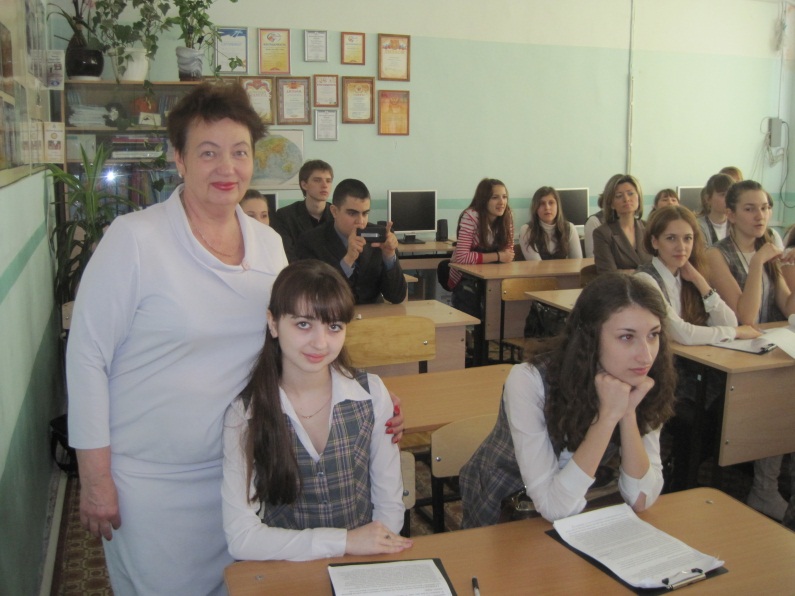 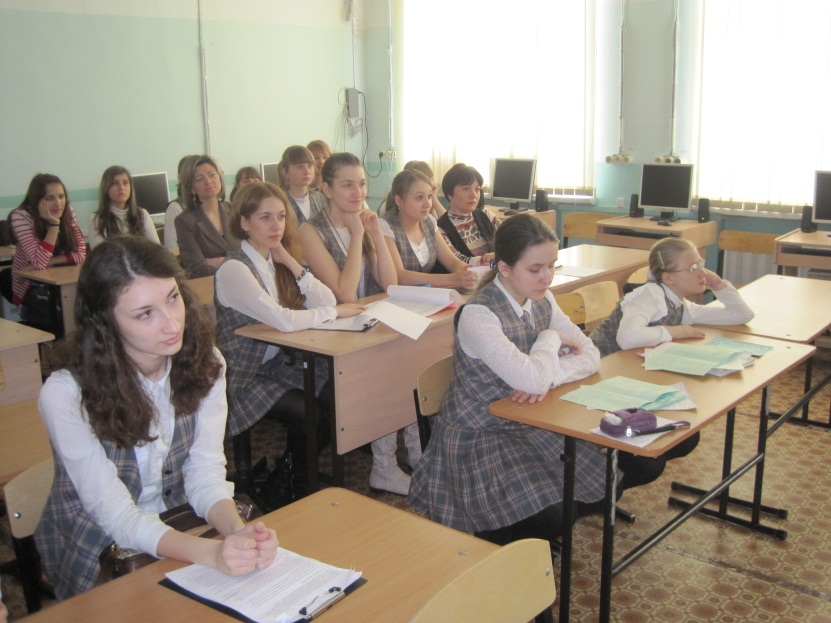 Информационно-физико-математическая секция (кабинет № 26)Руководитель: Потапенко С.А.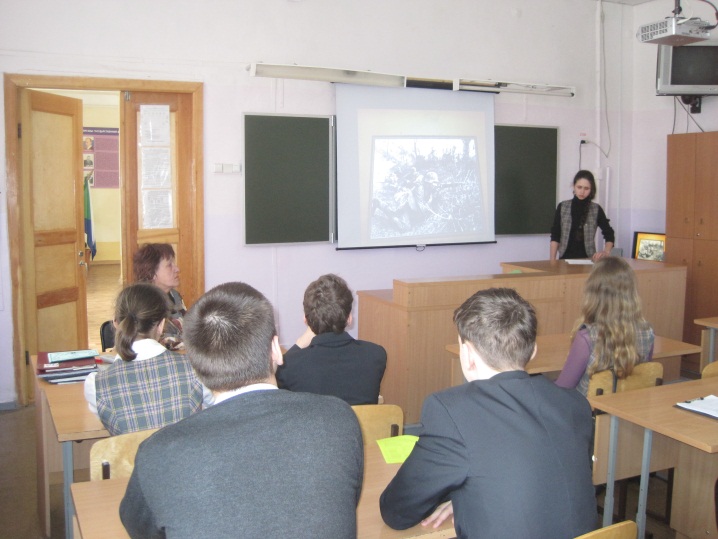 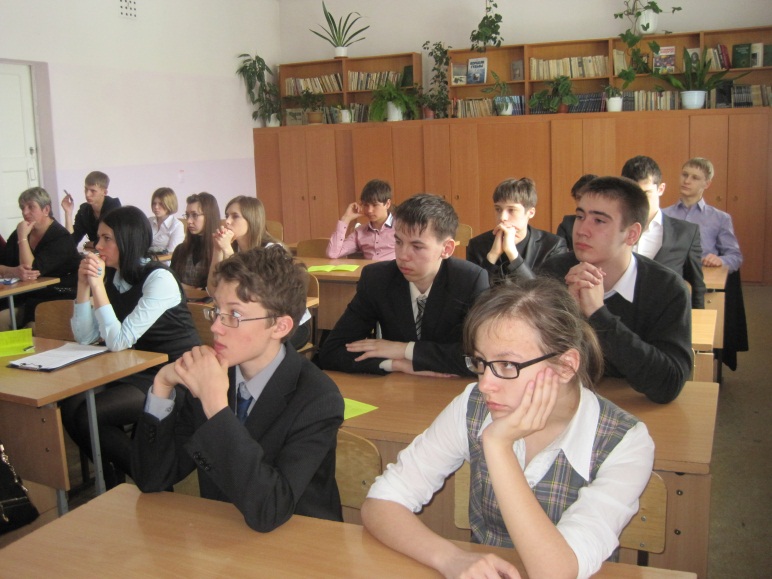 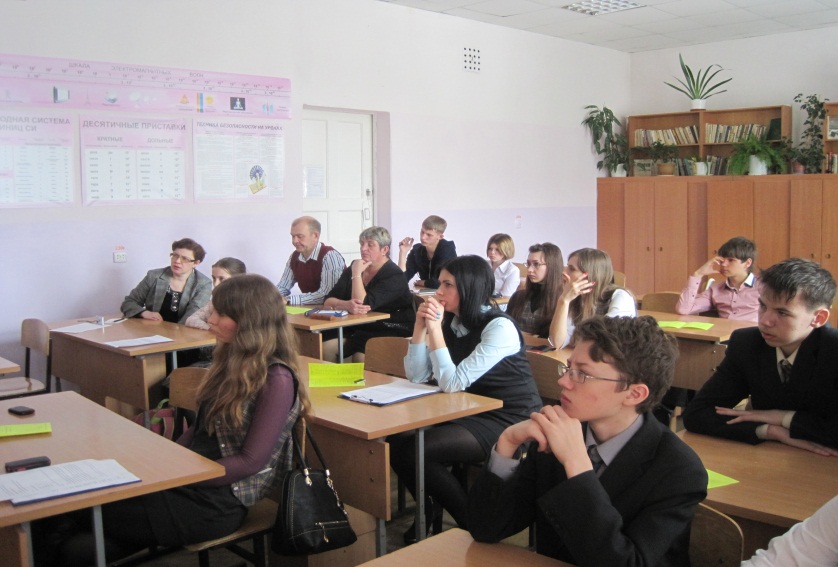 ВЫРАЖАЕМ БЛАГОДАРНОСТЬ ПЕДАГОГАМ, ПОДГОТОВИВШИМ УЧАСТНИКОВ, ПРИЗЁРОВ И ПОБЕДИТЕЛЕЙ,6 ШКОЛЬНОЙ НАУЧНО-ПРАКТИЧЕСКОЙ КОНФЕРЕНЦИИ «ПЕРВЫЕ ШАГИ В НАУКЕ» И ПЕДАГОГАМ, ПРИНЯВШИМ АКТИВНОЕ УЧАСТИЕ В ПОДГОТОВКЕ КОНФЕРЕНЦИИФедорищеву  Сергею НиколаевичуБарановой Екатерине АлександровнеШелестюк  Эмме ИвановнеПолещук  Евгении СергеевнеЦукановой Оксане ГеннадьевнеАндреевой Елене ВикторовнеЛюляковой Елене ВладимировнеНекрасовой Татьяне МихайловнеЖуковой Татьяне АнатольевнеЛужниковой Любови ГеоргиевнеЛеонтьеву Александру ВячеславовичуПотапенко Светлане АлександровнеСенькиной Татьяне СемёновнеКарцевой Наталье АлексеевнеДёминой Наталии АнисимовнеЧаловой Светлане ВасильевнеСабининой Надежде ЮрьевнеОстапчук Наталье АлександровнеМитряшкиной Светлане ВладимировнеЧекалиной Надежде ПетровнеЕрюшева Татьяне ВикторовнеРоманюк Наталье МихайловнеЕмельяненко Виктору НиколаевичуМалышевой Славяне ВалентиновнеАлиеву Жану Владимировичу